ECON 201 MicroeconomicsHomework 4Chapter 12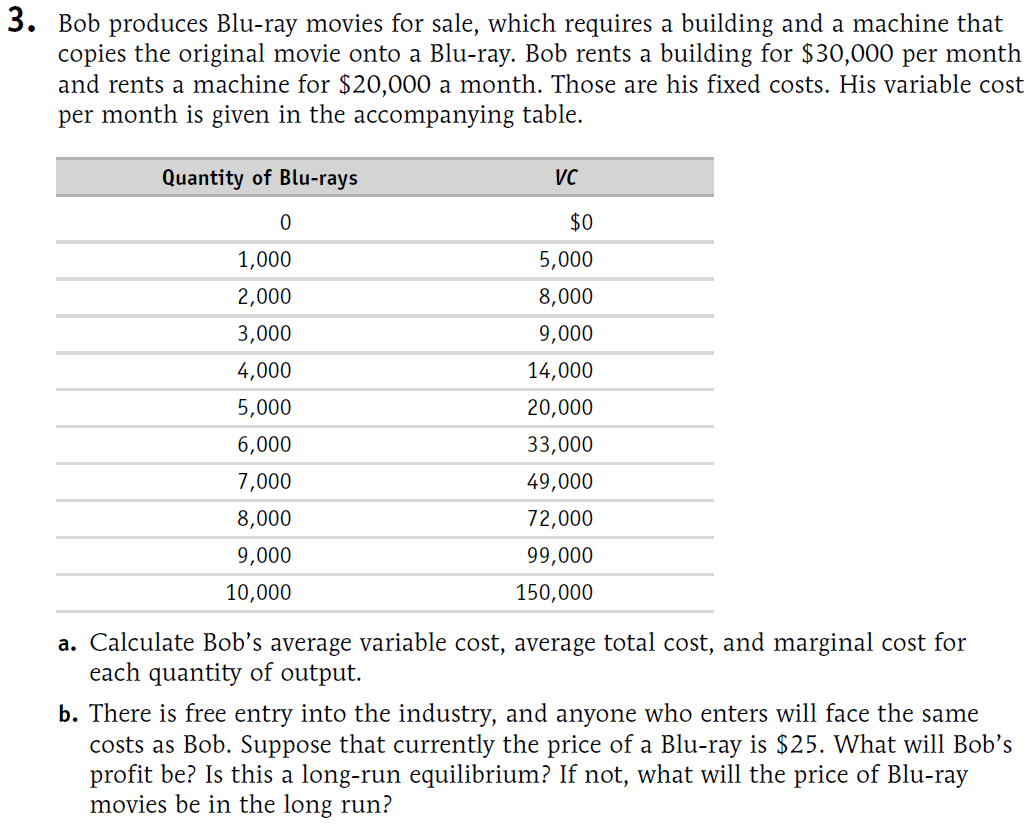 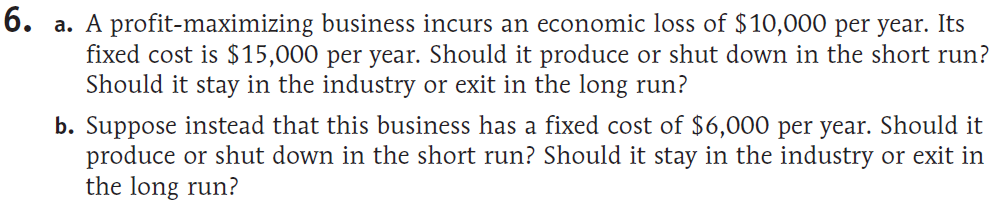 Chapter 13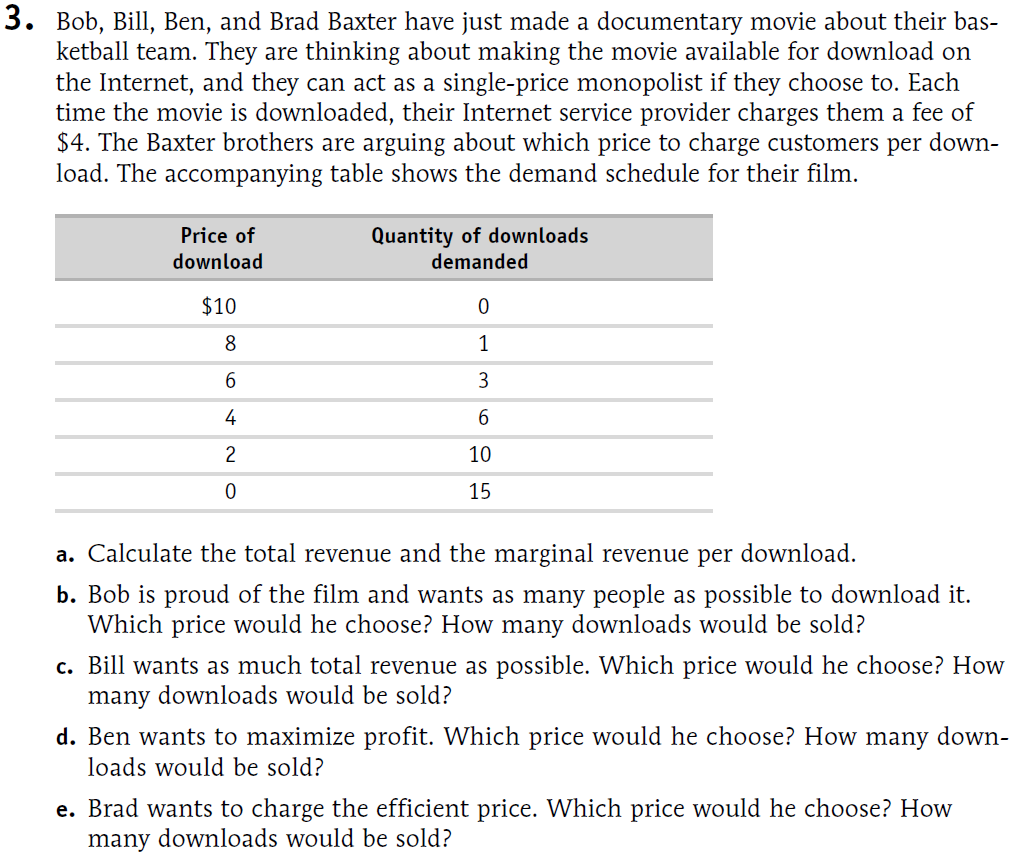 Chapter 15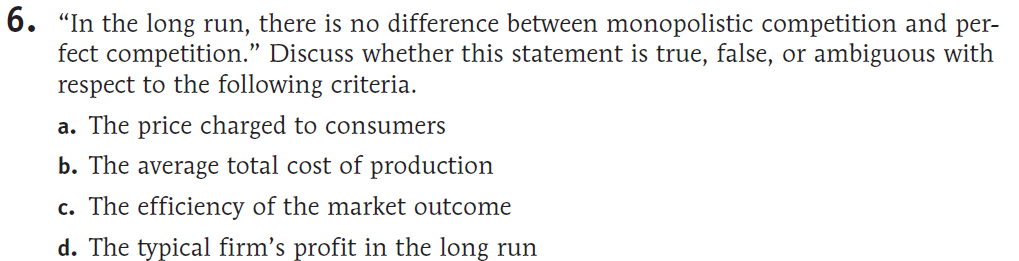 